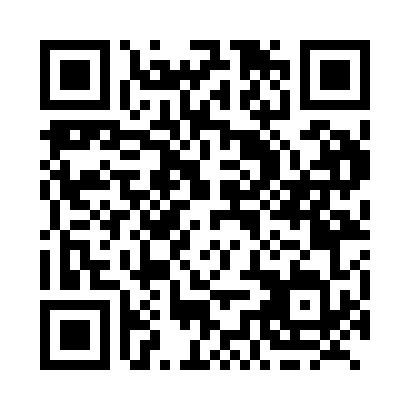 Prayer times for Freeport, Quebec, CanadaMon 1 Jul 2024 - Wed 31 Jul 2024High Latitude Method: Angle Based RulePrayer Calculation Method: Islamic Society of North AmericaAsar Calculation Method: HanafiPrayer times provided by https://www.salahtimes.comDateDayFajrSunriseDhuhrAsrMaghribIsha1Mon3:115:0812:556:188:4210:382Tue3:125:0812:556:178:4210:383Wed3:135:0912:556:178:4210:374Thu3:145:1012:566:178:4110:365Fri3:155:1012:566:178:4110:366Sat3:175:1112:566:178:4110:357Sun3:185:1212:566:178:4010:348Mon3:195:1312:566:178:4010:339Tue3:205:1312:566:178:3910:3210Wed3:215:1412:576:168:3910:3111Thu3:235:1512:576:168:3810:3012Fri3:245:1612:576:168:3710:2913Sat3:265:1712:576:168:3710:2814Sun3:275:1812:576:158:3610:2615Mon3:295:1912:576:158:3510:2516Tue3:305:1912:576:148:3510:2417Wed3:325:2012:576:148:3410:2218Thu3:335:2112:576:148:3310:2119Fri3:355:2212:576:138:3210:1920Sat3:365:2312:576:138:3110:1821Sun3:385:2412:586:128:3010:1622Mon3:395:2512:586:128:2910:1523Tue3:415:2712:586:118:2810:1324Wed3:435:2812:586:108:2710:1225Thu3:445:2912:586:108:2610:1026Fri3:465:3012:586:098:2510:0827Sat3:485:3112:586:098:2410:0628Sun3:505:3212:586:088:2310:0529Mon3:515:3312:586:078:2110:0330Tue3:535:3412:576:068:2010:0131Wed3:555:3512:576:068:199:59